Application fee for the Sri Lankan applicants is Rs. 2000, and for foreign students US$ 20 for any programme, which should be credited to the University of Colombo collection account at any People’s Bank branch in Sri Lanka. 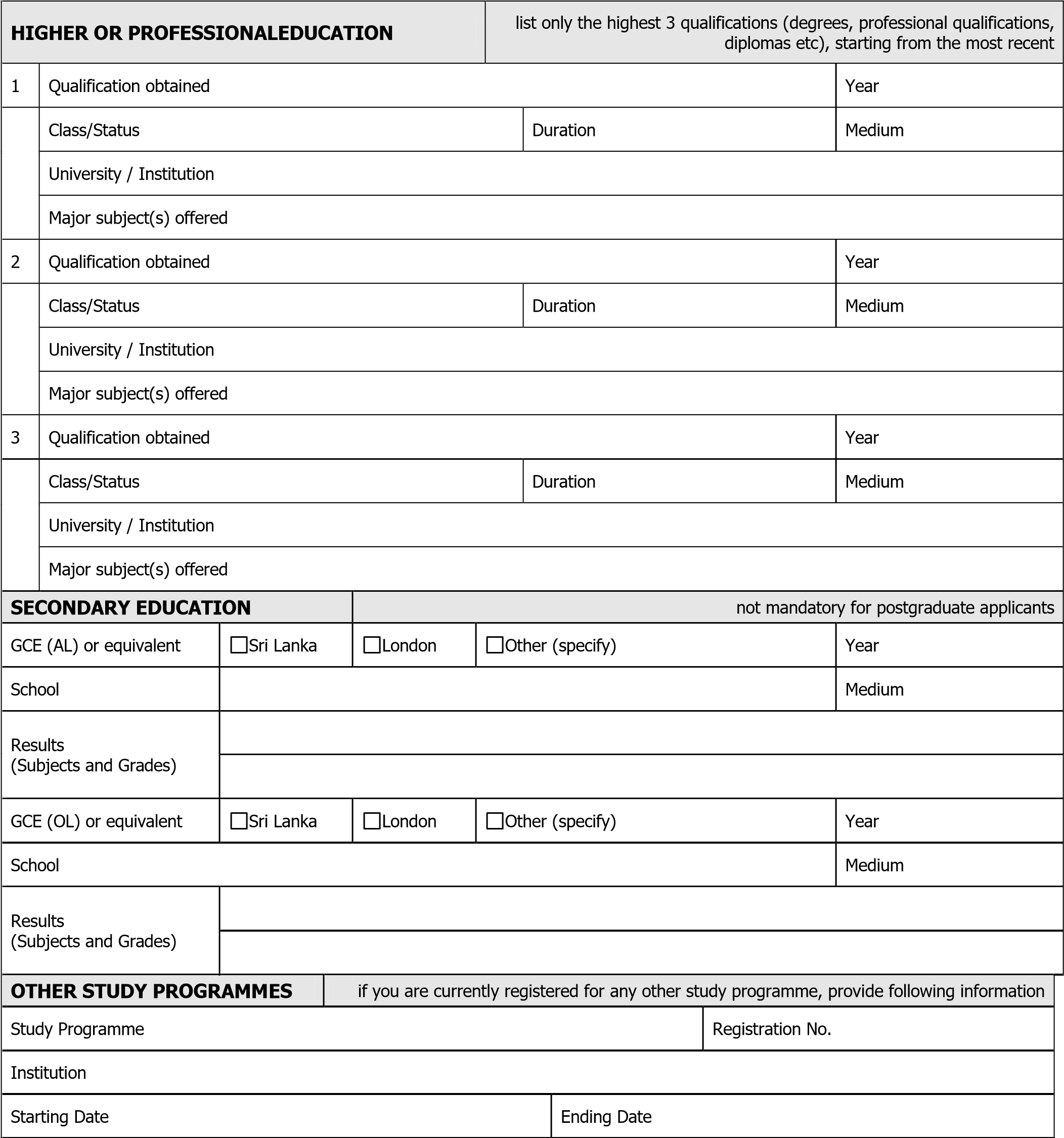 for office use DEPARTMENT OF ECONOMICS UNIVERSITY OF COLOMBO, SRI LANKA APPLICATION FOR ADMISSION Study Programmes in Economics - 2024 Application Status UNIVERSITY OF COLOMBO, SRI LANKA APPLICATION FOR ADMISSION Study Programmes in Economics - 2024 Academic Year UNIVERSITY OF COLOMBO, SRI LANKA APPLICATION FOR ADMISSION Study Programmes in Economics - 2024 Application No.  PROGRAMME APPLYING FOR  PROGRAMME APPLYING FOR Reference Number Reference Number Postgraduate Diploma (leading to Masters) in Tourism Economics and Hotel Management (PgDTEHM) Programme.304157500009Diploma in Travel and Tourism Economics and Hotel Management (DTTEHM) Programme.304157700007Certificate Program in Travel Tourism and Hospitality Management (CTTHM) Programme.304148100001Certificate in Sustainable Tourism Destination Management (CSTDM) Programme.304148200000APPLICANT’S INFORMATION APPLICANT’S INFORMATION APPLICANT’S INFORMATION APPLICANT’S INFORMATION Last Name  Last Name  Mr / Ms / … … … … Initials Names denoted by initials Names denoted by initials Names denoted by initials Names denoted by initials Date of Birth (DD/MM/YYYY) NIC No. (for Sri Lankan applicants) NIC No. (for Sri Lankan applicants) NIC No. (for Sri Lankan applicants) Nationality Passport No. (for foreign applicants) Passport No. (for foreign applicants) Passport No. (for foreign applicants) CONTACT DETAILS CONTACT DETAILS CONTACT DETAILS Mobile Phone Other Phone Fax Email Email Email Mailing Address Mailing Address Mailing Address Permanent Address (if different from above) Permanent Address (if different from above) Permanent Address (if different from above) IF PRESENT EMPLOYMENT IF PRESENT EMPLOYMENT IF PRESENT EMPLOYMENT IF PRESENT EMPLOYMENT Post Post Post Year of commencement Institution Institution Institution Institution Official Address Official Address Official Address Official Address Phone Fax Email Email PROFESSIONAL EMPLOYMENT & DURATIONPROFESSIONAL EMPLOYMENT & DURATIONlist only the last 3 positions, starting from the most recent list only the last 3 positions, starting from the most recent list only the last 3 positions, starting from the most recent list only the last 3 positions, starting from the most recent 1 Post Post Period (years) To From Institution and Address Institution and Address Institution and Address Institution and Address Institution and Address 2 Post Post Period (years) To From Institution and Address Institution and Address Institution and Address Institution and Address Institution and Address Higher Education QualificationHigher Education QualificationList only 2 qualifications (degrees, professional qualifications diplomas etc) starting from the most recentList only 2 qualifications (degrees, professional qualifications diplomas etc) starting from the most recent1Qualification obtainedQualification obtainedYearClass/ StatusDurationMediumUniversity/ InstitutionUniversity/ InstitutionUniversity/ InstitutionMajor Subject OfferedMajor Subject OfferedMajor Subject Offered2Qualification obtainedYearClass/ StatusDurationMediumUniversity/ InstitutionMajor Subject OfferedREFEREES REFEREES REFEREES provide following details of 2 non-related referees provide following details of 2 non-related referees 1 Name Name Name Prof / Dr / Ms /Mr / Other Designation Institution Institution Institution Phone Email Email Email Address Address Address Address 2 Name Name Name  Prof / Dr / Ms /Mr / Other  Designation Institution Institution Institution Phone Email Email Email Address Address Address Address DISCLAIMER AND SIGNATURE DISCLAIMER AND SIGNATURE DISCLAIMER AND SIGNATURE DISCLAIMER AND SIGNATURE I certify that the information provided above is true and accurate to the best of my knowledge and I am prepared to abide by the rules and regulations governing the registration and award of degrees of the University of Colombo. I certify that the information provided above is true and accurate to the best of my knowledge and I am prepared to abide by the rules and regulations governing the registration and award of degrees of the University of Colombo. I certify that the information provided above is true and accurate to the best of my knowledge and I am prepared to abide by the rules and regulations governing the registration and award of degrees of the University of Colombo. I certify that the information provided above is true and accurate to the best of my knowledge and I am prepared to abide by the rules and regulations governing the registration and award of degrees of the University of Colombo. Signature Date Notes Please bring two referee reports with you and handover these reports to the Programme Management Unit (PMU) of the Department of Economics, University of Colombo when you come for the interview and admission text for the selection of this programme. Submit the duly filled and signed application together with a confirmation for the payment of the application fee either in person or by registered post to the Administrator, Programme Management Unit, Department of Economics, University of Colombo.  For further information, you may contact the coordinators of the respective programmes or Programme Management Unit (PMU) – 0112596889; 0775886700, 0112502722, 0112580154. For correspondence: Address: Programme Management Unit, Department of Economics, University of Colombo, Colombo 00300, Sri Lanka; Phone: (+94-11) 259 6889; Email: pmu@econ.cmb.ac.lk  